20.02.2018 Экспертные заключения, предложения к проекту направлять в администрацию муниципального образования поселок Боровский в течение 7 дней до 28.02.2018 (в течение 7 дней со дня размещения проекта – 20.02.2018) по адресу: п. Боровский, ул. Островского, д.33, 1 этаж, кабинет  №9  и по электронной почте: borovskiy-m.o@inbox.ru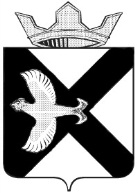 АДМИНИСТРАЦИЯ Муниципального  образования поселок  БоровскийПОСТАНОВЛЕНИЕ___________ 2018 г.				                      №____п.БоровскийТюменского муниципального районаНа основании постановления Правительства Российской Федерации от 30.06.2015 №657 «О мерах по осуществлению мониторинга использования жилищного фонда и обеспечения его сохранности, изменении и признании утратившими силу некоторых актов Правительства Российской Федерации”:
1. 	Признать утратившим силу постановление администрации муниципального образования поселок Боровский от 28.03.2013 №43 «О мерах по реализации постановления Правительства РФ от 28.12.2012 №1468 «О порядке предоставления органам местного самоуправления информации лицами, осуществляющими поставки ресурсов, необходимых для предоставления коммунальных услуг, и (или) оказывающими коммунальные услуги в многоквартирных и жилых домах либо услуги (работы)  по содержанию и ремонту общего имущества собственников помещений в многоквартирных домах».2.	Опубликовать настоящее постановление на официальном сайте муниципального образования поселок Боровский в информационно-коммуникационной сети "Интернет".3.	Контроль за исполнением настоящего постановления возложить на заместителя главы администрации по экономике, финансированию и прогнозированию.  Глава муниципального образования                                               С.В.Сычева  